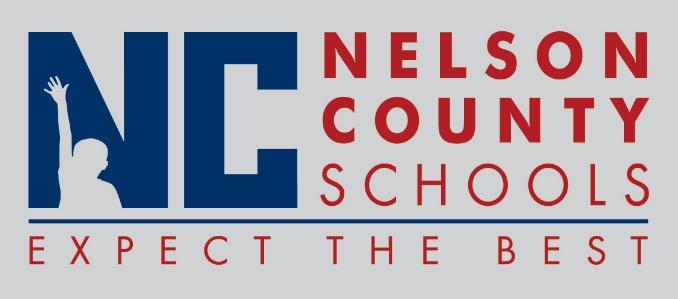 Information PaperCLASSIFEDTo:Nelson County Board of EducationFrom:Tim Beck, Director of Student Supportcc:Dr. Anthony Orr, SuperintendentDate:July 19, 2016Re:  Sick Bank Information from 2015-2016CERTIFIEDCERTIFIEDBeginning Balance as of July 1, 2015Beginning Balance as of July 1, 2015112New Members 2015 - 2016New Members 2015 - 201617Days Returned for 2014 -2015  Days Returned for 2014 -2015  0Days Returned for 2014 -2015 (non-usage)Days Returned for 2014 -2015 (non-usage)0Days Granted for 2015 - 2016Days Granted for 2015 - 2016-25Ending Balance on June 30, 2016104104Beginning Balance as of July 1, 201546New Members for 2015 - 201612Days Returned for 2014 - 2015  1Days Returned for 2015 - 2016  for non-usage0Days Granted for 2015 - 2016-7Ending Balance on June 30, 201652